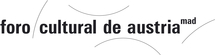 foroculturaldeaustria@gmail.com>
Sent: Monday, October 2, 2017 12:24:28 PM
To: castillaavila@hotmail.com
Subject: [Foro Cultural de Austria] Actividades en octubre 2017Ópera de Cámara „Die Lutherin“, de Agustín Castilla-Ávila Madrid, 09/10/2017, a las 20hEl 9 de octubre a las 20h se estrena en España la ópera de cámara "Die Lutherin" ("La Luterana") en el Centro Cultural Galileo, que trata sobre la vida de Katharina von Bora, con música y libreto en alemán de Agustín Castilla Ávila. Desde la ciudad de Salzburgo contaremos con la presencia de los intérpretes (Gertraud Steinkogler-Wurzinger, mezzosoprano y órgano;Agustín Castilla-Ávila, set de guitarras eléctricas, y de la directora de escena Christa HassfurtherEl grupo Neopercusión aborda la ópera para mezzosoprano,órgano, guitarra eléctrica y batería, inspirada en la vida de la monja alemana que escapó del monasterio de Marienthron, Katharina von Bora, y que posteriormente sería la esposa de Martin Lutero. Katharina reflexiona al final de su vida sobre el silencio y las palabras; sobre el lenguaje como la libertad o como manipulación. La lucha, los demonios, la huida, el papel de la mujer y el amor son los temas expuestos en la obra. El grupo está especializado en la música de vanguardia escrita para percusión en cualquier combinación, y en la creación de innovadores experiencias musicales en las que se integra a las nuevas tecnologías, formatos escénicos diversos, diferentes músicas, vídeo, cine, performance, etc.